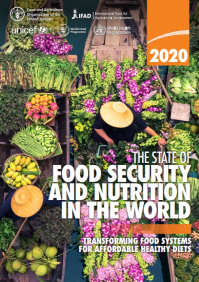 COVER PHOTOGRAPH ©Mint ImagesThailandTHE STATE OF FOOD SECURITY AND NUTRITION IN THE WORLD 2020 – TILLSTÅNDET I VÄRLDEN FÖR TRYGGAD LIVSMEDELSFÖRSÖRJNING OCH NUTRITION 2020ATT FÖRÄNDRA LIVSMEDELSSYSTEM FÖR EN EKONOMISKT ÖVERKOMLIG OCH HÄLSOSAM KOST FN:s livsmedels- och jordbruksorganisationRom, 2020Detta dokument publicerades ursprungligen på engelska av FN:s livsmedels- och jordbruksorganisation. Dokumentet har översatts till svenska av Utrikesdepartementets språktjänst. Utrikesdepartementet ansvarar för kvaliteten på översättningen. I händelse av avvikelser gäller den engelska källtexten. SAMMANFATTNINGTRYGGAD LIVSMEDELSFÖRSÖRJNING OCH NUTRITION I VÄRLDEN 2020 Fem år efter att Agenda 2030 för hållbar utveckling antogs är det dags att utvärdera framstegen och ställa frågan om en fortsättning av de ansträngningar som hittills genomförts kommer leda till att länder uppnår mål 2 för hållbar utveckling. Av den anledningen innehåller årets rapport den brukliga bedömningen av tillståndet i världen för tryggad livsmedelsförsörjning och nutrition kompletterat med prognoser om hur världen kan se ut 2030 om det senaste årtiondets utveckling fortsätter. Covid-19-pandemin fortsätter att utveckla sig och i denna rapport försöker vi förutse några av de sätt på vilka denna världsomspännande pandemi kan komma att påverka tryggad livsmedelsförsörjning och nutrition. Det är dock viktigt att vara medveten om att vi ännu inte vet den fullständiga omfattningen av den förödelse som covid-19 kommer orsaka och därför kommer en bedömning som genomförs vid denna tidpunkt att präglas av en hög grad av osäkerhet och den ska tolkas med försiktighet.Framsteg mot målen vad gäller hunger och osäker livsmedelsförsörjningI de tre senaste utgåvorna av denna rapport har vi presenterat uppgifter som visar att den decennielånga utvecklingen mot en minskad hunger i världen, mätt som förekomst av undernäring, tyvärr har brutits. Ytterligare uppgifter och flera viktiga datauppdateringar, inbegripet en omarbetning av den fullständiga serien för förekomst av undernäring i Kina sedan 2000, visar att under 2019 beräknas närmare 690 miljoner människor i världen ha varit undernärda (8,9 procent av jordens befolkning). Genomgångar mot bakgrund av de nya uppgifterna, som resulterar i en parallell förflyttning nedåt av hela serien för förekomst av undernäring, bekräftar slutsatsen i de senaste utgåvorna av denna rapport: att antalet människor i världen som lider av hunger sakta fortsätter att öka. Den här utvecklingen startade under 2014 och sträcker sig till 2019. Idag är närmare 60 miljoner fler människor undernärda jämfört med 2014 när förekomsten av undernäring var 8,6 procent. Antalet steg med 10 miljoner mellan 2018 och 2019.Det finns flera orsaker till de senaste årens noterade ökning. En stor del av den senaste tidens ökning av otrygg livsmedelsförsörjning kan tillskrivas ett ökat antal konflikter, ofta förvärrade av klimatrelaterade chocker. Livsmedelstryggheten har försämrats till och med på platser där det råder fred som en konsekvens av avmattningar i ekonomin som hotar de fattigas tillgång till livsmedel.Fakta visar också tydligt att världen inte befinner sig på rätt väg för att uppnå hållbarhetsmål 2.1 om ingen hunger till 2030. Sammanslagna prognoser om utveckling vad gäller befolkningsstorlek och -sammansättning, avseende total livsmedelstillgänglighet, och nivån av ojämlikhet vad gäller tillgång till livsmedel pekar på en ökning av förekomsten av undernäring med nästan 1 procentenhet. Följden är att det totala antalet undernärda människor i världen 2030 skulle överskrida 840 miljoner.Förekomsten av undernäring i Afrika var 19,1 procent 2019, motsvarande fler än 250 miljoner undernärda människor, vilket är en ökning från 17,6 procent 2014. Förekomsten är alltså mer än dubbelt så hög som världsgenomsnittet (8,9 procent) och högst för alla kontinenter.I Asien lever mer än hälften av det totala antalet undernärda människor i världen – uppskattningsvis 381 miljoner människor 2019. Men förekomsten av undernäring bland kontinentens befolkning är 8,3 procent, vilket är lägre än världsgenomsnittet (8,9 procent) och mindre än hälften av vad den är i Afrika. Under de senaste åren har det gjorts framsteg i Asien för att minska antalet människor drabbade av hunger. Antalet har minskat med 8 miljoner sedan 2015. I Latinamerika och Västindien var förekomsten av undernäring 7,4 procent 2019, vilket ändå motsvarar nästan 48 miljoner undernärda människor. Kontinenten har sett en ökad hunger under de senaste åren och antalet undernärda människor ökade med 9 miljoner mellan 2015 och 2019.Vad beträffar prognosen för 2030 så är Afrika påtagligt på fel väg för att uppnå målet om ingen hunger 2030. Om de senaste årens nivåökning fortsätter kommer förekomsten av undernäring att stiga från 19,1 till 25,7 procent. Inte heller Latinamerika och Västindien är på rätt väg, men i mycket mindre grad. Mycket beror på försämringen under de senaste åren; förekomsten av undernäring förväntas öka från 7,4 procent 2019 till 9,5 procent 2030. Det görs framsteg i Asien men inte heller här kommer målet för 2030 att uppnås om man utgår från den senaste utvecklingen.Sammantaget, och utan att beakta effekterna av covid-19, kommer den prognostiserade utvecklingen för undernäring att dramatiskt förändra hur hungern i världen är fördelad geografiskt. Asien kommer fortfarande att vara hem åt nästan 330 miljoner hungriga människor men kontinentens del av världshungern kommer påtagligt att minska. Afrika kommer att överta Asien som den kontinent med högst antal undernärda människor (433 miljoner) och stå för 51,5 procent av det totala antalet.När detta skrevs spred sig covid-19-pandemin över världen och framstod påtagligt som ett allvarligt hot mot tryggad livsmedelsförsörjning. Preliminära bedömningar baserade på de senaste tillgängliga uppgifterna om den ekonomiska utvecklingen i världen tyder på att covid-19-pandemin kan leda till att det totala antalet undernärda i världen 2020 ökar med mellan 83 och 132 miljoner människor beroende på den ekonomiska tillväxtutvecklingen (nedgången för den globala BNP-tillväxten varierar från 4,9 till 10 procentenheter). Den förväntade återhämtningen 2021 skulle minska antalet undernärda men antalet skulle fortfarande överstiga vad som prognostiserades i ett scenario utan pandemin.  Det är återigen viktigt att vara medveten om att alla bedömningar i det här skedet präglas av en hög grad av osäkerhet och ska tolkas med försiktighet.De senaste uppskattningarna menar att 9,7 procent av befolkningen i världen (strax under 750 miljoner människor) var utsatta i hög grad för otrygg livsmedelsförsörjning 2019. På världens alla kontinenter, förutom i Nordamerika och Europa, ökade förekomsten av allvarlig otrygg livsmedelsförsörjning från 2014 till 2019. Det överensstämmer i stora drag med den senaste utvecklingen vad gäller förekomst av undernäring i världen och på alla kontinenter, med ett delvist undantag för Asien.Även om det är ett stort bekymmer att 746 miljoner människor är utsatta för allvarlig otrygg livsmedelsförsörjning har ytterligare 16 procent av världens befolkning, närmare 1,25 miljarder människor, varit utsatta för måttliga nivåer av otrygg livsmedelsförsörjning. Människor som är utsatta för måttlig otrygg livsmedelsförsörjning saknar regelbunden tillgång till näringsrika livsmedel och livsmedel i tillräckliga mängder även om de inte nödvändigtvis lider av hunger.Förekomsten av både måttlig och allvarlig otrygg livsmedelsförsörjning (indikator 2.1.2 i de globala målen för hållbar utveckling) beräknas för 2019 ha uppgått till 25,9 procent för världen som helhet. Det motsvarar sammantaget 2 miljarder människor. Den sammantagna otrygga livsmedelsförsörjningen (måttlig eller allvarlig) har stadigt ökat på global nivå sedan 2014, främst på grund av ökningen av måttlig otrygg livsmedelsförsörjning.Även om de högsta nivåerna av en sammantagen otrygg livsmedelsförsörjning kan observeras i Afrika är det i Latinamerika och Västindien som otrygg livsmedelsförsörjning ökar snabbast: från 22,9 procent 2014 till 31,7 procent 2019, på grund av en kraftig ökning i Sydamerika. Vad gäller fördelning av en sammantagen otrygg livsmedelsförsörjning (måttlig eller allvarlig) bland de 2 miljarder drabbade människorna i världen återfinns 1,03 miljarder i Asien, 675 miljoner i Afrika, 205 miljoner i Latinamerika och Västindien, 88 miljoner i Nordamerika och Europa och 5,9 miljoner i Oceanien.Sett på global nivå är förekomsten av måttlig eller allvarlig otrygg livsmedelsförsörjning högre bland kvinnor än bland män. Klyftan mellan kvinnor och män gällande livsmedelstillgång ökade från 2018 till 2019, i synnerhet vad gäller på måttlig eller allvarlig nivå.     Framsteg mot globala nutritionsmål Förekomsten i världen av tillväxthämning hos barn var 21,3 procent, eller 144 miljoner barn, 2019. Även om det har gjorts vissa framsteg minskar förekomsten av tillväxthämning hos barn i en takt som ligger långt under vad som krävs för att uppnå Världshälsoförsamlingens mål till 2025 och målet i de globala målen för hållbar utveckling till 2030. Om den nuvarande utvecklingen fortsätter kommer dessa mål först att uppnås 2035 respektive 2043.2019 återfanns 9 av 10 barn med tillväxthämning i Afrika eller Asien, med 40 procent respektive 54 procent av alla barn i världen som är drabbade av tillväxthämning. På de flesta kontinenter har man mellan 2012 och 2019 gjort vissa framsteg med att minska förekomsten av tillväxthämning men inte i den takt som krävs för att uppnå målen för 2025 och 2030. Beräkningar om tillväxthämning i världen varierar utifrån välstånd. Bland barn i den fattigaste förmögenhetskvintilen var förekomsten av tillväxthämning mer än dubbelt så hög jämfört med förekomsten bland barn i den rikaste kvintilen. Förekomsten i världen av övervikt bland barn under fem år har inte sjunkit, utan stigit från 5,3 procent 2012 till 5,6 procent, motsvarande 38,3 miljoner barn, 2019. Av dessa levde 24 procent i Afrika och 45 procent i Asien. Australien och Nya Zeeland är den enda subregion där förekomsten är mycket hög (20,7 procent). I södra Afrika (12,7 procent) och norra Afrika (11,3 procent) anses förekomsten vara hög.Globalt sett var 6,9 procent (47 miljoner) av alla barn under fem år drabbade av utmärgling 2019, vilket klart överstiger målet på 5 procent 2025 och 3 procent 2030 för indikatorn.2015 föddes 14,6 procent av alla barn i världen med låg födelsevikt (under 2 500 gram). Den utveckling som indikatorn följer visar, globalt och per kontinent, på vissa framsteg under senare år, men de är inte tillräckliga för att nå upp till målet om en minskning på 30 procent av förekomsten av låg födelsevikt till 2025 eller till och med till 2030. Uppskattningsvis matades 44 procent av världens spädbarn under sex månader enbart med bröstmjölk 2019. Världen är för närvarande på rätt väg för att uppnå målet att minst 50 procent av alla spädbarn under sex månader enbart ska få bröstmjölk 2025. Utan ytterligare ansträngningar kommer dock det globala målet på minst 70 procent 2030 inte att uppnås före 2038. Förutom östra Asien och Västindien sker vissa framsteg i de flesta subregioner. Om framstegen i subregionerna östra Afrika, centrala Asien och södra Asien fortsätter i samma takt kommer man att uppnå målen för både 2025 och 2030.Förekomsten av fetma hos vuxna fortsätter att öka, från 11,8 procent 2012 till 13,1 procent 2016 och utvecklingen går åt fel håll för att uppnå det globala målet att hejda ökningen av fetma hos vuxna till 2025. Om förekomsten fortsätter att årligen öka med 2,6 procent kommer fetma hos vuxna att ha ökat med 40 procent till 2025 jämfört med nivåerna för 2012. Alla subregioner uppvisar en stigande kurva mellan 2012 och 2016 vad gäller förekomsten av fetma hos vuxna.Den avgörande länken mellan tryggad livsmedelsförsörjning och nutritionsresultat: livsmedelskonsumtion och kostkvalitet Kostkvalitet består av fyra viktiga aspekter: variation, lämplighet, måttfullhet och sammantagen balans. Enligt Världshälsoorganisationen skyddar en hälsosam kost mot undernäring i alla dess former, samt mot icke smittsamma sjukdomar som diabetes, hjärtsjukdomar, hjärtinfarkt och cancer. Den består av ett balanserat, varierat och lämpligt urval av livsmedel som konsumeras över tid. En hälsosam kost säkerställer dessutom en människas behov av makronäringsämnen (proteiner, fetter och kolhydrater inbegripet kostfibrer) och essentiella mikronäringsämnen (vitaminer och mineraler) utifrån kön, ålder, fysisk aktivitetsnivå och fysiologiskt tillstånd. Hälsosamma koster kännetecknas av att mindre än 30 procent av det sammantagna energiintaget utgörs av fetter, och att konsumtionen av fett hellre ska utgöras av omättade fetter än mättade fetter och att industriella transfetter ska undvikas, att mindre än 10 procent av det sammantagna energiintaget utgörs av fria sockerarter (företrädesvis mindre än 5 procent), att intaget av frukt och grönsaker per dag uppgår till minst 400 gram och att intaget av salt begränsas till högst 5 gram per dag (berikat med jod). Även om den exakta sammansättningen av en hälsosam kost varierar beroende på specifika egenskaper, kultur, lokalt tillgängliga livsmedel och livsmedelstraditioner består en hälsosam kost alltid av samma grundläggande beståndsdelar. Världsomgripande utvärderingar av livsmedelskonsumtion och kostkvalitet är en utmaning av flera anledningar. Till dags dato saknas ett enskilt, validerat och sammansatt index för att mäta de många dimensionerna av kostkvalitet i alla länder.Uppgifter om livsmedelstillgänglighet på landnivå innehåller stora skillnader gällande livsmedelstillgänglighet per capita från olika livsmedelsgrupper för olika landinkomstgrupper. Låginkomsterländer och lägre medelinkomstländer förlitar sig i hög grad på baslivsmedel som spannmål, rotfrukter, stam- eller rotknölar och kokbananer. Generellt sett har tillgängligheten för baslivsmedel i världen förändrats mycket lite mellan 2000 och 2017. Tillgängligheten för rotfrukter, stam- eller rotknölar och kokbananer ökade i lägre medelinkomstländer, mycket på grund av en förbättrad tillgänglighet i Afrika, medan den sjönk i höginkomstländer.I låginkomstländer utgjorde spannmål, rotfrukter, stam- eller rotknölar och kokbananer nästan 60 procent av all tillgänglig mat 2017. Den här procentsatsen sjunker successivt per landsinkomstgrupp till 22 procent i höginkomstländer.Den genomsnittliga tillgängligheten i världen för frukt och grönsaker ökade, men det är dock endast i Asien, och på global nivå i övre medelinkomstländer, som det finns tillräckligt med frukt och grönsaker för att efterleva rekommendationen från FAO och WHO om att minst äta 400 gram per dag.Den generella tillgängligheten för animaliska livsmedel är högst i höginkomstländer, men den stiger även snabbt i övre medelinkomstländer. Den största delen av den globala ökningen vad gäller animaliska livsmedel noterades i lägre och övre medelinkomstländer. I Asien noterades den största ökningen av den sammantagna mängden tillgängliga animaliska livsmedel.Mängden som utgörs av animaliska livsmedel skiljer sig per landinkomstgrupp. Den är högre i höginkomstländer (29 procent) jämfört med högre och lägre medelinkomstländer (20 procent) och lägst i låginkomstländer (11 procent).Enligt Unicef var kostvariationen bland spädbarn och små barn låg på de flesta kontinenter, och i sju av elva subregioner nådde färre än 40 procent av barnen upp till minimikravet för kostvariation. Det finns dessutom skarpa skillnader i förekomsten av lägsta kostvariation efter hemvist (stad/landsbygd) och förmögenhetsnivå. Att barn äter livsmedel från minst fem av åtta livsmedelsgrupper förekommer i genomsnitt 1,7 gånger oftare bland barn i urbana hushåll jämfört med i hushåll på landsbygd, och bland de i de rikaste hushållen jämfört med de fattigaste.Hur påverkar otrygg livsmedelsförsörjning människors matvanor?En analys av kostmönster utifrån nivåer av otrygg livsmedelsförsörjning fann att kostkvaliteten försämras vid en ökad otrygg livsmedelsförsörjning.De sätt på vilka personer med måttlig otrygg livsmedelsförsörjning ändrar sin kost skiljer sig åt beroende på landets inkomstnivå. I två lägre medelinkomstländer som ingick i studien (Kenya och Sudan) fann man en tydlig konsumtionsminskning för de flesta livsmedelsgrupperna och en ökning av andelen baslivsmedel i kosten. I två av de övre medelinkomstländer som ingick i studien (Mexiko och Samoa) konsumerar människor med en måttlig otrygg livsmedelsförsörjning mer av mat som vanligtvis är billigare per kalori (spannmål, rotfrukter, stam- eller rotknölar och kokbananer) och mindre av mat som är dyr (kött och mjölkprodukter) jämfört med människor med trygg livsmedelsförsörjning. I synnerhet Mexiko uppvisar en minskad konsumtion av frukt och mjölkprodukter i takt med en ökad otrygg livsmedelsförsörjning. Sammanfattningsvis är världen med tio år kvar till 2030 inte på rätt väg för att uppnå de globala målen för hållbar utveckling vad gäller hunger och undernäring. Efter decennier av nedgång har antalet drabbade av hunger sakta ökat sedan 2014. Förutom hunger har ett allt större antal människor tvingats göra avkall i fråga om kvalitet och/eller kvantitet vad gäller den mat de konsumerar, något som återspeglas i ökningen av måttlig eller allvarlig otrygg livsmedelsförsörjning. Prognoser för 2030, som inte ens beaktar de eventuella konsekvenserna av covid-19, utgör en tydlig varning om att nuvarande ansträngningar inte räcker för att nå målet om ingen hunger om tio år. Vad gäller nutrition görs framsteg i fråga om att minska förekomsterna av låg födelsevikt och tillväxthämning hos barn, samt att öka förekomsten av helamning under det första halvåret. Förekomsten av utmärgling är dock märkbart högre än målen och förekomsten av både övervikt hos barn och fetma hos vuxna ökar på nästan alla kontinenter. Covid-19-pandemin förväntas förvärra dessa trender och medföra att utsatta personer blir ännu mer utsatta.Att öka tillgängligheten och tillgången vad gäller näringsrika livsmedel som ingår i en hälsosam kost måste vara en central komponent i förstärkta ansträngningar för att nå målen för 2030. De år som återstår av FN:s årtionde för åtgärder för nutrition 2016–2025 utgör ett tillfälle för beslutsfattare, civila samhället och den privata sektorn att samarbeta och påskynda ansträngningarna. FÖRÄNDRADE LIVSMEDELSSYSTEM FÖR EKONOMISKT ÖVERKOMLIGA OCH HÄLSOSAMMA KOSTER FÖR ALLA Som redan tagits upp ovan är kostkvalitet en avgörande länk mellan tryggad livsmedelsförsörjning och nutritionsresultat som behöver ingå i alla ansträngningar för att nå målen i hållbarhetsmål 2 om hunger, tryggad livsmedelsförsörjning och nutrition. Det kommer endast vara möjligt att nå dessa mål om vi säkerställer att människor har tillräckligt att äta och att den mat de äter är näringsriktig. En av de största utmaningarna för att genomföra det är dock nuvarande kostnad och ekonomisk överkomlighet vad gäller hälsosamma koster. Detta är i fokus i del två i årets rapport. Kostnad och ekonomisk överkomlighet för hälsosamma koster i hela världen I denna rapport presenteras nya analyser vars syfte är att avgöra om livsmedelssystemet ger de fattigaste tillgång till tre olika nivåer av kostkvalitet. De tre utvalda kosterna betecknar en stigande kostkvalitet i tre steg: först en grundläggande energitillräcklig kost som täcker kaloribehovet, därefter en näringsriktigt lämplig kost och sist en hälsosam kost som inbegriper en beräkning av rekommenderat intag av mer varierade och önskvärda livsmedelsgrupper. Som förväntat stiger kostnaden för kosten stegvis i takt med förbättrad kostkvalitet. Detta stämmer för alla kontinenter och landsinkomstgrupper. Kostnaden för en hälsosam kost är 60 procent högre än kostnaden för en näringsriktigt lämplig kost och närmare 5 gånger högre än kostnaden för den energitillräckliga kosten.De flesta fattiga i världen har råd med en energitillräcklig kost, som den definieras här, men de har inte råd med vare sig en energitillräcklig eller en hälsosam kost. En hälsosam kost överstiger vida den internationella fattigdomsgränsen på 1,9 dollar per person om dagen, och än mer den del av detta belopp som rimligen kan avvaras för mat (63 procent) vilket ger ett gränsvärde på 1,2 dollar per person om dagen. Vid en jämförelse av kostnaden för en hälsosam kost med livsmedelsutgifterna för ett hushåll är den i genomsnitt överkomlig, och utgör 95 procent av hushållens genomsnittliga livsmedelsutgift per dag sett på global nivå. Mest anmärkningsvärt är att kostnaden för en hälsosam kost överstiger de genomsnittliga livsmedelsutgifterna på nationell nivå i de flesta länder på södra halvklotet.Man beräknar att med utgångspunkt i genomsnittliga beräknade inkomster hade fler än 3 miljarder människor i världen inte råd med en hälsosam kost 2017. De flesta av dessa människor återfinns i Asien (1,9 miljarder) och Afrika (965 miljoner) även om det finns miljontals även i Latinamerika och Västindien (104,2 miljoner) och i Nordamerika och Europa (18 miljoner). Även om kostnad och överkomlighet för koster varierar i världen, mellan kontinenter och olika utvecklingssammanhang, kan de även skilja sig åt inom länder på grund av tillfälliga och geografiska faktorer samt variationer i människors olika näringsbehov under livscykeln. Skillnader i kostnad inom länder fångas inte upp i de analyser, globalt och per kontinent, som nämns ovan, men uppgifter från fallstudier visar tydligt att skillnaderna kan vara betydande. De dolda hälso- och miljökostnaderna från det vi äter Att värdera de dolda kostnaderna (eller negativa sidorna) som är förknippade med olika koster kan avsevärt ändra vår bedömning av vad som är ”överkomligt” ur ett bredare samhällsperspektiv och visa hur kostval inverkar på andra globala mål för hållbar utveckling. Två dolda kostnader som är viktiga berör konsekvenserna för hälsa (hållbarhetsmål 3) och klimat (hållbarhetsmål 13) av våra kostmönster och de livsmedelssystem som är nödvändiga för dessa. Hälso- och miljökonsekvenserna av ensidiga och ohälsosamma koster kan omvandlas till konkreta kostnader för enskilda individer och samhället i stort, bland annat som stigande sjukvårdskostnader och kostnader för miljöförstöring, bland andra miljökostnader. I nya analyser som genomförts för denna rapport har kostnaderna för hälsa och klimatförändringar beräknats för fem olika kostmönster: en referenskost som utgör exempel på dagens konsumtionsmönster vad gäller livsmedel, och fyra alternativa hälsosamma kostmönster som alla beaktar hållbarhet och som skiljer sig åt genom att de inbegriper mat från olika grupper och variationer inom livsmedelsgrupper. De hälsomässiga konsekvenserna av en kost av lägre kvalitet är avsevärda. Koster av lägre kvalitet bidrar i hög grad till undernäringens olika former – tillväxthämning, utmärgling, brist på mikronäringsämnen, övervikt och fetma, och både undernäring tidigt i livet och övervikt och fetma är betydande riskfaktorer för icke smittsamma sjukdomar. Ohälsosamma koster är även den främsta riskfaktorn för att avlida av icke smittsamma sjukdomar. Stigande kostnader för hälso- och sjukvård är dessutom sammanbundna med utvecklingen mot en högre förekomst av fetma i världen.Om man utgår från att nuvarande konsumtionsmönster för livsmedel rymmer förväntade förändringar vad gäller inkomst och befolkning, som i referenskosten som utgör exempel på nuvarande konsumtionsmönster för livsmedel, beräknas hälsokostnaderna nå upp till genomsnitt 1,3 biljoner USD 2030. Över hälften (57 procent) är direkta kostnader för hälso- och sjukvård eftersom de är knutna till utgifter för att behandla olika kostrelaterade sjukdomar. Resterande del (43 procent) utgörs av indirekta kostnader, inbegripet förluster inom arbetsproduktivitet (11 procent) och informell vård (32 procent).Om någon av de andra fyra alternativa kostmönstren ligger till grund i analysen (benämnda FLX (flexitarianism), PSC (pescetarianism), VEG (vegetarianism) och VGN (veganism)) så sjunker de kostrelaterade hälsokostnaderna dramatiskt med 1,2–1,3 biljoner USD vilket motsvarar en genomsnittlig minskning med 95 procent av de kostrelaterade hälsoutgifterna i hela välden jämfört med referensscenariot 2030.Vad människor äter och hur den maten framställs påverkar inte bara deras hälsa utan det har även betydande konsekvenser för tillståndet för miljön och klimatförändringarna. Det livsmedelssystem som fungerar som grund för världens nuvarande kostmönster är orsak till cirka 21–37 procent av de sammanlagda växthusgasutsläppen, vilket gör det till en betydande pådrivande faktor för klimatförändringarna, även om man bortser från andra miljöeffekter. De flesta globala och landsövergripande miljökonsekvensuppskattningar är inriktade på växthusgasutsläpp, mycket på grund av att databegränsningar hindrar globala landsövergripande jämförelser av andra viktiga miljökonsekvenser som är relaterade till markanvändning, energi och vattenanvändning. Denna begränsning vad gäller data påverkar även den globala analysen i denna rapport som tittar på de dolda kostnaderna för klimatförändringarna genom att endast rikta in sig på växthusgasutsläpp och hur dessa påverkar miljön. Växthusgasutsläppens kostrelaterade samhällskostnader knutna till nuvarande konsumtionsmönster för livsmedel beräknas uppgå till 1,7 biljoner USD 2030 för ett scenario med stabiliserade utsläppsnivåer. Vår analys visar att en övergång till något av de fyra alternativa hälsosamma kostmönstren som beaktar hållbarhet skulle potentiellt bidra till betydande minskningar av samhällskostnaderna för växthusgasutsläpp i ett intervall från 0,7 biljoner USD till 1,3 biljoner USD för de fyra alternativa kosterna (41–74 procent) 2030.Hantera avvägningar och utnyttja synergieffekter i övergången till hälsosamma koster som beaktar hållbarhet Att genomföra de hälsosamma kostmönster som beaktar hållbarhet skulle kräva omfattande livsmedelssystemsförändringar på alla nivåer. Mot bakgrund av att dagens livsmedelssystem finns i så många olika former och de stora skillnaderna i livsmedelstrygghet och nutritionsstatus mellan och inom länder finns det inte en lösning som passar för alla länder som en väg för att bryta ett stillestånd och förverkliga hälsosamma koster och skapa synergieffekter som minskar det egna miljöavtrycket. Det är mycket viktigt att bedöma sammanhangsspecifika hinder, hantera (och ibland fördra) kort- och långsiktiga avvägningar och utnyttja synergieffekter. Även om kostnaden för hälsosamma koster är lägre än för nuvarande konsumtionsmönster för livsmedel när man beaktar hälso- och klimatrelaterade aspekter finns det i vissa sammanhang andra viktiga indirekta kostnader och avvägningar. I länder där livsmedelssystemen inte endast tillhandahåller mat utan också fungerar som motor för landsbygdsekonomin kommer det att vara viktigt att beakta effekterna av en övergång till hälsosamma kostmönster vad gäller utkomstmöjligheterna för småskaliga lantbrukare och även för de fattiga på landsbygden. I dessa fall behöver man vara angelägen om att mildra de negativa effekterna på inkomster och utkomstmöjligheter i takt med livsmedelssystemens övergång till att tillhandahålla ekonomiskt överkomliga och hälsosamma koster. Många låginkomstländer, där befolkningen redan är drabbad av brist på mikronäringsämnen, kan behöva öka sitt koldioxidavtryck för att först uppfylla rekommenderade kostbehov och nutritionsmål, inbegripet sådana gällande undernäring. Andra länder, i synnerhet övre medelinkomstländer och höginkomstländer, där kostmönstren överträffar det optimala energibehovet och där människor konsumerar mer animaliska livsmedel är nödvändigt kommer i stället behöva genomföra omfattande ändringar i kostvanor och livsmedelsmiljöer samt systemövergripande förändringar i produktion och handel med livsmedel.Vad är orsaken till priset på näringsrika livsmedel? För att göra hälsosamma koster mer ekonomiskt överkomliga måste priset på näringsrika livsmedel sjunka. Konsumentpriset för näringsrika livsmedel påverkas av en rad faktorer, från produktionsplats och vidare genom livsmedelsförsörjningskedjan till den livsmedelsmiljö där konsumenten interagerar med livsmedelssystemet och tar sitt beslut om vad man ska köpa, tillaga och äta. Att ta itu med lågproduktiv livsmedelsproduktion kan vara ett effektivt sätt att öka den allmänna livsmedelstillgången, inbegripet näringsrika livsmedel, genom att sänka livsmedelspriserna och öka inkomsterna, i synnerhet för fattigare familjejordbrukare och småskaliga producenter i låginkomstländer och lägre medelinkomstländer, till exempel jordbrukare, boskapsskötare och fiskare. Förutom låg produktivitet begränsar även en otillräcklig diversifiering vad gäller produkter från trädgårdsnäring, baljväxter, småskaligt fiske, vattenbruk, boskap och andra näringsrika livsmedelsprodukter tillgången på diversifierade och näringsrika livsmedel på marknader vilket leder till högre livsmedelspriser. Att på produktionsnivå begränsa kvantitets- och kvalitetsförlusterna före och efter skörd inom jordbruks-, fiske- och skogssektorerna är en viktig utgångspunkt för att sänka kostnaderna för näringsrika livsmedel genom hela livsmedelsförsörjningskedjan eftersom detta minskar den övergripande tillgängligheten för dessa livsmedel, och samtidigt eventuellt bidrar till miljömässig hållbarhet. En annan viktig marknadsinfrastrukturkomponent är det nationella väg- och transportnätverkets allmänna kvalitet och duglighet som är avgörande för att varor ska kunna transporteras från jordbruk till marknad till en rimlig kostnad.Avståndet till livsmedelsmarknadsplatserna och den tid som krävs för att tillaga ett hälsosamt mål mat i dagens snabbt urbaniserade värld där kvinnor alltmer deltar i ekonomiska verksamheter kan även ses som kostnadsdrivare eftersom de medför att människor behöver acceptera en ytterligare kostnad utöver livsmedelskostnaden. Livsmedels- och jordbrukspolitik kan även, direkt eller indirekt, påverka livsmedelskostnaden. Prioriteringar inom livsmedels- och jordbrukspolitiska ramverk illustrerar i synnerhet den svåra balansakten som krävs i valet mellan åtgärder inom jordbruket och andra sektorer, bland olika regeringsmål (t.ex. finanspolitik), mellan förmåner för producenter, konsumenter och mellanhänder och mellan olika undersektorer inom jordbruket. Handelspolitik påverkar kostnad och ekonomisk överkomlighet för hälsosamma koster genom att ändra de relativa priserna mellan importerade och importkonkurrerande livsmedel. Handelspolitiska skyddsåtgärder som importtullar, förbud och kvoter – tillsammans med bidragsprogram för insatsvaror – har ofta inkluderats i självförsörjnings- och importersättningsstrategier. I låginkomstländer har denna politik skyddat och skapat incitament för den inhemska produktionen av energitäta livsmedel som ris och majs, men ofta varit till nackdel för livsmedel rika på vitaminer och mikronäringsämnen (t.ex. frukt och grönsaker). Detta kan inverka negativt på den ekonomiska överkomligheten för näringsrika livsmedel. Icke-tariffära åtgärder som sanitära och fytosanitära åtgärder (SPS) och tekniska handelshinder (TBT) kan även inverka negativt på den ekonomiska överkomligheten genom att till exempel exportörer och importörer tvingas till ytterligare kostnader för att efterleva regelkrav vilket innebär högre kostnader för handel.Sist men inte minst så har globaliseringen åtföljts av kraftigt ökade investeringar av transnationella livsmedelsföretag och att den mängd livsmedel som säljs via snabbköp snabbt ökat, något som brukar refereras till som ”snabbköpsrevolutionen”. Denna utveckling utgör en central aspekt av den politiska ekonomi som leder förändringen av livsmedelsystemen och påverkar kostnad och ekonomisk överkomlighet för livsmedel.Politik för att sänka kostnaden för näringsrika livsmedel och säkerställa ekonomiskt överkomliga hälsosamma koster Det återstår tio år för att uppfylla de ambitiösa globala målen för hållbar utveckling under nuvarande ekonomiska, sociala och politiska förhållanden – förhållanden som i allt högre grad är sårbara för klimatrelaterade chocker och andra kraftiga och plötsliga förändringar, och inte att förglömma covid-19-pandemins aldrig förut skådade effekter på hälsa, samhälle och ekonomi. Inom den korta tidsramen måste länder identifiera och genomföra viktiga förändringar i politik och investeringar som kommer att förändra deras nuvarande livsmedelssystem och säkerställa att alla har råd med hälsosamma koster som beaktar hållbarhet. Det är brådskande att vidta åtgärder, i synnerhet med tanke på de fattigaste i samhället som står inför de största utmaningarna. Lägre kostnader för näringsrika livsmedel och ökad ekonomisk överkomlighet för hälsosamma koster måste börja med omprioriteringar inom jordbruket mot en livsmedels- och jordbruksproduktion som är mer nutritionsmedveten. Offentliga utgifter behöver öka för att möjliggöra många av de politiska beslut och investeringar som krävs för att öka produktiviteten, uppmuntra till diversifiering inom livsmedelsproduktionen och säkerställa en riklig tillgång på näringsrika livsmedel.Man måste undvika en politik som straffbelägger livsmedels- och jordbruksproduktionen (genom direkta eller indirekta skatter) eftersom en sådan tenderar att negativt påverka produktionen av näringsrika livsmedel.Subventionsnivåerna inom livsmedels- och jordbrukssektorerna behöver även ses över, i synnerhet i låginkomstländer, för att undvika beskattning av näringsrika livsmedel. Politiken bör särskilt främja investeringar i bevattningsinfrastruktur för att specifikt stärka kapaciteten för en grönsaksproduktion under alla säsonger och andra varor av högt värde för att öka tillgängligheten på näringsrika livsmedel. På samma sätt bör nationella strategier och program för livsmedel och jordbruk öka investeringarna i forskning och utbildning för att öka produktionen av näringsrika livsmedel och bidra till att sänka kostnaderna för dessa, och samtidigt förbättra tillgången till förbättrade tekniker, i synnerhet för familjejordbrukare och småskaliga producenter, för att upprätthålla nödvändiga lönsamhetsnivåer.Det finns ett behov av en kraftfullare politik för mer näringsinriktade värdekedjor. Centrala politiska åtgärder inbegriper investeringar i förbättrad lagring, bearbetning och konservering för att bevara livsmedelsprodukters näringsvärde, snarare än att investera i högförädlade livsmedel. Att förbättra det inhemska vägnätet, och även transport- och marknadsinfrastrukturen, kan bidra avsevärt till att göra hälsosamma koster mer ekonomiskt överkomliga. Lämpliga anläggningar för livsmedelshantering och -förädling är, förutom lagring av livsmedel, mycket viktiga för att höja effektiviteten i värdekedjan för näringsrika livsmedel.Politik och investeringar bör även vara inriktade på att minska livsmedelsförlusterna eftersom det kan öka den ekonomiska överkomligheten för näringsrika livsmedel på två sätt. För det första genom att ett fokus på de tidiga (produktions)stegen i livsmedelskedjan tenderar att förbättra tillgången och därmed sänka livsmedelspriserna fritt gård. Detta är särskilt viktigt för att minska färskvaruförluster av frukt och grönsaker, mejeriprodukter, fisk och kött. För det andra genom att ett fokus på de delar i livsmedelskedjan där livsmedelsförlusterna är mest omfattande sannolikt i högre grad bidrar till en minskning av kostnaden för den aktuella livsmedelsprodukten. Den övergripande priseffekten kommer att skilja sig åt mellan varor och även mellan länder.Det är ofta svårt att åstadkomma en balanserad handels- och marknadspolitik som syftar till att sänka konsumenternas livsmedelskostnader och samtidigt undvika åtgärder som har avskräckande effekter på lokal produktion av näringsrika livsmedel. Oavsett är effektiviteten för handels- och marknadsmekanismer inom ett land möjligtvis lika viktig som åtgärder till stöd för internationell handel – om inte viktigare – för att avgöra kostnaden för hälsosamma koster för konsumenter både i stad och på landsbygd, och samtidigt säkerställa att livsmedelssäkerhetsstandarder efterlevs.Politik som syftar till att minska fattigdomen och inkomstspridningen, och samtidigt öka sysselsättningen och bidra till inkomstbringande verksamheter är central för att höja befolkningens inkomster och därmed även den ekonomiska överkomligheten för hälsosamma koster. Även om det finns viktiga synergieffekter mellan politik som ökar sysselsättningen och minskar inkomstspridningen för förbättrad livsmedelstrygghet och nutrition, inbegripet socialt skydd, har dessa ingående tagits upp i 2019 års utgåva av denna rapport. I denna utgåva av rapporten lyfts i synnerhet vikten av en näringsinriktad social trygghetspolitik. Sådana former av politik är mest lämpade att erbjuda förbättrad tillgång till näringsrika livsmedel för konsumenter som är låginkomsttagare och därmed förbättra deras ekonomiska överkomlighet för hälsosamma koster. Det är viktigt att stärka näringsinriktade sociala trygghetsmekanismer och säkerställa att de främjar mikronäringsämnestillskott där detta behövs, samt skapar hälsosamma livsmedelsmiljöer genom att uppmuntra konsumenterna till varierade koster för att bli mindre avhängiga stärkelserika baslivsmedel, minska konsumtionen av livsmedel med högt innehåll av fett, socker och/eller salt och bredda utbudet av näringsrika livsmedel. I dessa mekanismer kan ingå olika politiska verktyg, till exempel kontantöverföringsprogram, men även överföringar in natura, skolmåltidsprogram och subventioner av näringsrika livsmedel. En sådan politik kan vara särskilt viktig i motgångar som den vi möter idag med covid-19-pandemin. Med tanke på länders olika utgångspunkter och utmaningar, samt eventuella avvägningar, kommer sannolikt en kombination av kompletterande politiska insatser för att minska kostnaden för näringsrika livsmedel, samtidigt som den ekonomiska överkomligheten för hälsosamma koster förbättras, att vara mer verkningsfulla än en enskild politisk insats. För att åstadkomma hälsosamma kostmönster kommer det att krävas omfattande genomgripande förändringar på alla nivåer i livsmedelssystem, och det är viktigt att understryka att trots vissa överlappningar så sträcker sig dessa förändringar längre än de politiska alternativ och investeringar som är uttryckligen framtagna för och avsedda att sänka kostnaden och förbättra den ekonomiska överkomligheten för hälsosamma koster. Det betyder alltså att även andra villkor behöver uppfyllas vilket kräver en rad politiska insatser som är mer tydligt utformade för att öka medvetenheten och påverka konsumentbeteenden till förmån för hälsosamma koster med möjliga synergieffekter för miljömässig hållbarhet. O|